DISTRICT 105 CW Membership Grants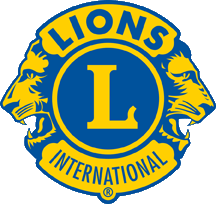 for Membership Growth ActivitiesRationale : This Grant Programme is aimed to help smaller Lions Clubs in District 105CW to plan and hold Activities aimed at Membership Growth.Qualifying Conditions : There must 10 or fewer / 15 or fewer members in the Club at the time the planned Activities are held. The Club must have the support of their Zone Chair. The Club should take note of the advice found in the Membership Ideas and Resources document:   https://lions105cw.org.uk/wp-content/uploads/2019/09/Membership-an-introduction-for-the-District-Website.pdf which will help with ideas and suggestions of what to plan.Awarding of Grant : Grants will be awarded before the end of June, subject to funds available. The decision of the GMT Coordinator will be final.Qualifying ClubsGrant availableWhat is requiredHow to Claim the GrantClubs with 10 or fewer members Up to £100 towards the costs of a Membership Drive or Membership Activity.A plan of the Activity to be submitted to the GMT Coordinator using the District Planning sheet.Claims plus copy invoices submitted to the District Treasurer, no later than one month after the event.Clubs with 11 to 15 membersUp to £50 towards the costs of a Membership Drive or Membership Activity.A plan of the Activity to be submitted to the GMT Coordinator using the District Planning sheet.Claims plus copy invoices submitted to the District Treasurer, no later than one month after the event.